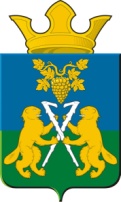 АДМИНИСТРАЦИЯ НИЦИНСКОГО СЕЛЬСКОГО ПОСЕЛЕНИЯСЛОБОДО-ТУРИНСКОГО МУНИЦИПАЛЬНОГО РАЙОНА СВЕРДЛОВСКОЙ ОБЛАСТИП О С Т А Н О В Л Е Н И ЕОт 01  ноября 2022 года                                                                                               с.Ницинское                                               № 115Об утверждении Плана по реализации в Ницинском сельском поселении программы популяризации культурных мероприятий среди молодежи «Пушкинская карта»В целях популяризации культурных мероприятий среди молодежи«Пушкинская карта»,ПОСТАНОВЛЯЮ1. Утвердить План мероприятий по реализации в Ницинском сельском поселении программы популяризации культурных мероприятий средимолодежи «Пушкинская карта» (далее-План) (прилагается).2. Директору МБУК «Ницинский КДЦ» Лапиной Т.М.  обеспечитьреализацию Плана, утвержденного настоящим постановлением.3. Контроль за исполнением настоящего постановления возложить назаместителя главы администрации Ницинского сельского поселения Зырянова А.В.4. Опубликовать настоящее постановление в печатном средстве массовой информации Думы и Администрации Ницинского сельского поселения «Информационный вестник Ницинского сельского поселения», а также обнародовать путем размещения на официальном сайте Ницинского сельского поселения в информационно-телекоммуникационной сети «Интернет» http://www.nicinskoe.ru/.Глава Ницинского сельского поселения:                         Т.А.КузевановаУТВЕРЖДЕНПостановлением администрацииНицинского сельского поселенияот 01.11.2022 год №115«Об утверждении Плана по реализации вНицинском сельском поселениипрограммы популяризации культурныхмероприятий среди молодежи«Пушкинская карта»План по реализации в Ницинском сельском поселении программы популяризации культурных мероприятий среди молодежи «Пушкинская карта»НомерстрокиНаименование мероприятияОжидаемый результатСрок исполненияОтветственные исполнители1Информационная кампания пореализации в Ницинском сельском поселении программыпопуляризации культурныхмероприятий среди молодежи«Пушкинская карта» (далее -программа «Пушкинская карта»На официальных сайтах и в социальных сетяхадминистрации Ницинского сельского поселения, МБУК «Ницинский КДЦ»Весь периодМуниципальное бюджетное учреждение культуры «Ницинский Культурно досуговый центр», директор Лапина Т.М., специалист администрации Глухих М.В. 2Взаимодействие со специалистами отделов кадров предприятий и организаций с целью выявления работающей молодежи  в возрасте до 22 лет на предприятии и вовлеченность их в программу «Пушкинская карта»Количество работающей молодежи  в возрасте до 22 летВесь периодМуниципальное бюджетное учреждение культуры «Ницинский Культурно досуговый центр», директор Лапина Т.М., специалист администрации Глухих М.В.3Взаимодействие с директорами образовательных организаций с целью сбора информации о количестве обучающихся в возрасте от 14 лети количестве обучающихся оформленных «Пушкинскую карту»  Количество обучающихся, оформивших «Пушкинскую карту»Весь периодМуниципальное бюджетное учреждение культуры «Ницинский Культурно досуговый центр», директор Лапина Т.М., специалист администрации Глухих М.В.4Организация деятельности порегистрации пользователейпрограммы «Пушкинскаякарта» в возрасте от 14 до 22лет на порталегосударственных услугРоссийской ФедерацииРегистрация пользователейпрограммы «Пушкинская карта»на портале государственныхуслуг Российской ФедерацииВесь периодМуниципальное бюджетное учреждение культуры «Ницинский Культурно досуговый центр», директор Лапина Т.М.  5Организация деятельности пореализации программы«Пушкинская карта» вНицинском сельском поселенииРеализация программы«Пушкинская карта» вНицинском сельском поселенииВесь периодМуниципальное бюджетное учреждение культуры «Ницинский Культурно досуговый центр», директор Лапина Т.М.  6Мониторинг реализациипрограммы «Пушкинскаякарта»Анализ реализации программы«Пушкинская карта»Весь периодМуниципальное бюджетное учреждение культуры «Ницинский Культурно досуговый центр», директор Лапина Т.М.  